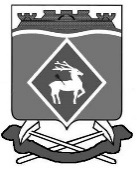 РОССИЙСКАЯ  ФЕДЕРАЦИЯРОСТОВСКАЯ ОБЛАСТЬМУНИЦИПАЛЬНОЕ ОБРАЗОВАНИЕ «БЕЛОКАЛИТВИНСКИЙ РАЙОН»АДМИНИСТРАЦИЯ БЕЛОКАЛИТВИНСКОГО РАЙОНА ПОСТАНОВЛЕНИЕ16.05.2016			                   № 688                           г.  Белая КалитваО мерах по обеспечению безопасности и спасению людей  на   внутренних   водах Белокалитвинского  района   в  2016  годуВ  соответствии с Федеральным законом Российской Федерации от 06.10.2003 № 131-ФЗ «Об общих принципах организации местного самоуправления в Российской Федерации», Водным кодексом Российской Федерации, постановлением Правительства Российской Федерации от 14.12.2006 № 769                           «О порядке утверждения Правил охраны жизни людей на водных объектах», постановлением Правительства  Ростовской области от 23.05.2012  436                              «Об утверждении Правил охраны жизни людей на водных объектах в Ростовской области» и в целях обеспечения безопасности людей на внутренних водах Белокалитвинского района,ПОСТАНОВЛЯЮ:1. Рекомендовать главам администраций поселений, главам поселений, входящих в состав Белокалитвинского района:- установить сроки купального сезона на 2016 год, а также время тренировок и проведения спортивных соревнований на воде и принять нормативные правовые акты по обеспечению безопасности людей на водных объектах до начала купального сезона;- до 01 июня 2016 года определить и организовать учёт всех водных объектов, используемых для отдыха граждан и проведение водноспортивных мероприятий в границах поселения;- сформировать реестр организаций, имеющих плавсредства, привлекаемых к спасению людей, терпящих бедствие на водных объектах в границах поселения;- до 01  июня  2016 года  совместно   с    начальником Белокалитвинского  поисково-спасательного подразделения  Департамента по  предупреждению и ликвидации чрезвычайных ситуаций Ростовской области Белоусовым А.Н. (далее по тексту - ПСП ДПЧС РО) разработать планы взаимодействия сил и средств, поиска и спасения людей на водных объектах в границах  поселения;определить предприятия, учреждения и организации, расположенные на прилегающих территориях водных акваторий, и совместно с территориальным отделом Управления Ростпотребнадзора по Ростовской области в г. Белая Калитва, Белокалитвинском, Тацинском, Морозовском, Милютинском, Обливском и Советском районах (Николенко А.Н.), заместителем главы Администрации Белокалитвинского района по сельскому хозяйству (Жирнов И.В.), старшим государственным инспектором Белокалитвинского участка Центра государственной инспекции по маломерным судам МЧС России по Ростовской области по Белокалитвинскому, Тацинскому, Милютинскому районам (Лисичный С.И.) (далее по тексту – Белокалитвинский участок ГИМС МЧС России по РО) направить руководителям требования об обеспечении мер безопасности отдыхающих на водных объектах, закрепленных за ними, а также соблюдения санитарно-эпидемиологических норм;организовать установку знаков безопасности на берегах водоемов, предупреждающие надписи, ограждение опасных мест для купания;организовать во взаимодействии с ПСП ДПЧС РО дежурство спасателей в местах массового купания людей.2. Рекомендовать:2.1.  Администрации Белокалитвинского  городского  поселения (Сягайло С.Л.) до 31 мая 2016 года оборудовать и открыть городской пляж на отведенном земельном участке в  парке «Молодежный».2.2. В целях предотвращения несчастных случаев на водных объектах Белокалитвинского района старшему государственному инспектору Белокалитвинского участка ГИМС МЧС России по РО Лисичному С.И. осуществлять контроль за выполнением правил вождения и навыками практического управления маломерными судами, водными мотоциклами (гидроциклами) и снижения травматизма людей при их эксплуатации на водных объектах.2.3. Филиалу Федерального Государственного Учреждения Здравоохранения «Центр гигиены и эпидемиологии в Ростовской области в  г. Белая Калитва» (Черныш Л.П.) производить контроль за качеством речной воды в зонах рекреации п. Коксовый - район переправы, п. Синегорский - набережная, г. Белая Калитва – район «Золотые пески», парк «Молодежный», Нижний поселок – ул. М. Горького.2.4.  Начальнику ПСП ДПЧС РО  Белоусову А.Н.: -   определить и обозначить места в акваториях рек и других водных объектов, опасные для купания и отдыха;-   перед началом купального сезона дно водоёмов в пределах зон рекреации обследовать водолазами и очистить от водных растений, коряг, камней и других опасных предметов, заключив с главами городских и сельских поселений, входящих в состав Белокалитвинского района, соответствующие обязательства по оказанию услуг. 2.5. Начальнику Отдела МВД России по Белокалитвинскому району  Казакову А.Б. совместно с главами администраций поселений, главами поселений разработать комплекс мероприятий, направленных на обеспечение, поддержание и укрепление правопорядка в местах организованного и неорганизованного отдыха граждан на берегах водоёмов, пляжах.2.6. Поисково-спасательному подразделению муниципального казенного учреждения Белокалитвинского района «Управление гражданской обороны и чрезвычайных ситуаций» (Иванов И.А.) (далее по тексту - МКУ Белокалитвинского района «УГО и ЧС») осуществлять постоянное патрулирование мест организованного купания  населения  для оказания помощи лицам, терпящих бедствие на водах. 3. Начальнику МКУ Белокалитвинского района «УГО и ЧС»                      Тарасенко Ф.Н. еженедельно проводить учет и анализ несчастных случаев на воде в период купального сезона, совместно со средствами массовой информации Белокалитвинского района организовать периодическое информирование населения о мерах безопасности и правилах поведения на водных объектах, о фактах их нарушений.4. Рекомендовать руководителям предприятий и организаций, независимо от  форм собственности и ведомственной принадлежности, имеющих на своей территории места организованного купания для граждан (пляжи), обеспечить выполнение требований постановления Правительства  Ростовской области от 23.05.2012  436 «Об утверждении Правил охраны жизни людей на водных объектах в Ростовской области».5. Начальнику отдела образования Администрации Белокалитвинского района Тимошенко Н.А. организовать проведение работы в образовательных учреждениях Белокалитвинского района по доведению до учащихся и их законных представителей Правил поведения на воде.6. Начальнику МКУ Белокалитвинского района «УГО и ЧС»                  Тарасенко Ф.Н. по согласованию со старшим государственным инспектором ГИМС Белокалитвинского участка Лисичным С.И. и начальником ПСП ДПЧС РО Белоусовым А.Н. проводить разъяснительные работы по соблюдению мер безопасности на воде в детских оздоровительных учреждениях, расположенных у водоемов, путем проведения бесед, изготовления памяток.7.  Постановление вступает в силу со дня его принятия и подлежит официальному опубликованию в общественно-политической газете «Перекресток».8.  Контроль за выполнением настоящего постановления возложить на  заместителя главы Администрации Белокалитвинского района по вопросам казачества,  спорту, молодежи и делам ГО и ЧС  В.В. Самуйлика.Глава  района							О.А. МельниковаВерно:Управляющий   делами							Л.Г. Василенко